Поступак и документацијаПоступак утврђивања статуса кандидата регулисан је Правилником о начину утврђивања статуса кандидата и студента са инвалидитетом и спроводи га Комисија за утврђивање статуса кандидата и студента са инвалидитетом.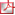 Поступак се покреће подношењем захтева за утврђивање статуса кандидата и студента са инвалидитетом Универзитетскoм центру за студенте са хендикепом, на прописаном обрасцу. 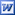 Уз захтев се прилаже фотокопија једног од следећих докумената:решење надлежног органа о постојању телесног оштећења;решење о праву на додатак за туђу негу и помоћ;мишљење Интерресорне комисије.Уколико кандидат не поседује горе наведена документа, уз захтев прилаже медицинску документацију о постојању инвалидитета. Медицинска документација мора бити издата од стране надлежне здравствене институције и не сме бити старија од шест месеци. У сврху правилног вођења поступка и одлучивања о захтеву, од кандидата може да буде затражена и додатна документација.Поступак се спроводи без новчане накнаде.